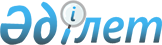 О дополнительном предоставлении лекарственных средств, специализированных лечебных продуктов, отдельным категориям граждан при амбулаторном лечении бесплатно
					
			Утративший силу
			
			
		
					Решение Шымкентского городского маслихата от 14 декабря 2018 года № 42/338-6с. Зарегистрировано Департаментом юстиции города Шымкент 11 января 2019 года № 16. Утратило силу решением маслихата города Шымкент от 15 декабря 2020 года № 72/675-6с
      Сноска. Утратило силу решением маслихата города Шымкент от 15.12.2020 № 72/675-6с (вводится в действие по истечении десяти календарных дней после дня его первого официального опубликования).

      Сноска. Наименование решения - в редакции решения Шымкентского городского маслихата от 27.06.2019 № 51/423-6с (вводится в действие по истечении десяти календарных дней после дня его первого официального опубликования).
      В соответствии с подпунктом 5) пункта 1 статьи 9 Кодекса Республики Казахстан от 18 сентября 2009 года "О здоровье народа и системе здравоохранения", маслихат города Шымкент РЕШИЛ:
      1. Утвердить перечень дополнительных лекарственных средств, специализированных лечебных продуктов отдельным категориям граждан при амбулаторном лечении бесплатно согласно приложению к настоящему решению.
      Сноска. Пункт 1 - в редакции решения Шымкентского городского маслихата от 27.06.2019 № 51/423-6с (вводится в действие по истечении десяти календарных дней после дня его первого официального опубликования).


      2. Аппарату маслихата города Шымкент в порядке, установленном законодательными актами Республики Казахстан, обеспечить:
      1) государственную регистрацию настоящего решения в территориальном органе юстиции;
      2) в течении десяти календарных дней со дня государственной регистрации настоящего решения маслихата направить его копии в бумажном и электронном виде на казахском и русском языках в Республиканское государственное предприятие на праве хозяйственного ведения "Республиканский центр правовой информации" для официального опубликования и включения в эталонный контрольный банк нормативных правовых актов Ресрублики Казахстан;
      3) в течении десяти календарных дней со дня государственной регистрации настоящего решения направить его копии на официальное опубликование в периодические печатные издания, распространяемые на территории города Шымкент;
      4) размещение настоящего постановления на интернет-ресурсе акимата города Шымкент после его официального опубликования.
      3. Настоящее решение вводится в действие по истечении десяти календарных дней после дня его первого официального опубликования. Перечень дополнительных лекарственных средств, специализированных лечебных продуктов предоставлеямых отдельным категориям граждан при амбулаторном лечении бесплатно
      Сноска. Приложение - в редакции решения Шымкентского городского маслихата от 27.06.2019 № 51/423-6с (вводится в действие по истечении десяти календарных дней после дня его первого официального опубликования); с изменениями, внесенными решением маслихата города Шымкент от 03.04.2020 № 63/554-6с (вводится в действие по истечении десяти календарных дней после дня его первого официального опубликования).
					© 2012. РГП на ПХВ «Институт законодательства и правовой информации Республики Казахстан» Министерства юстиции Республики Казахстан
				
      Председатель сессии

      маслихата города Шымкент

М.Тогузбаев

      Секретарь маслихата

      города Шымкент

Г.Ташкараев
Утвержден решением маслихата
города Шымкент от 14 декабря
2018 года № 42/338-6с
№
п/п
Наименование
Нозология
Категория граждан
1
2
3
4
1. Дополнительные лекарственные средства
1. Дополнительные лекарственные средства
1. Дополнительные лекарственные средства
1. Дополнительные лекарственные средства
1
Ацетилцистеин,
таблетки 600 мг
Хроническая обструктивная болезнь легких
Взрослые граждане старше 18 лет, состоящие на диспансерном учете
2
Пентоксифиллин,
таблетки пролонгированного действия 400 мг
Хроническая обструктивная болезнь легких
Взрослые граждане старше 18 лет, состоящие на диспансерном учете
3
Будесонид,
суспензия для ингаляций в ампулах 0,5 мг/мл 2 мл
Хроническая обструктивная болезнь легких
Взрослые граждане старше 18 лет, состоящие на диспансерном учете
4
Бозентан,
таблетка 125 мг
Легочная гипертензия
Все категории граждан, состоящих на диспансерном учете
5
Силденафил,
таблетка 50 мг
Легочная гипертензия
Все категории граждан, состоящих на диспансерном учете
6
Октреотид,
раствор для инъекций 0,1 мг/мл
Гиперинсулинизм
Дети до 18 лет, состоящие на диспансерном учете
7
Комплекс ботулинический токсин типа
А-гемаглютинин, лиофилизатдля приготовления раствора для внутримышечного и подкожного введения 500ЕД
Сегментарная кранеальная дистония-блефароспазм
Все категории граждан, состоящих на диспансерном учете
8
Руксолитиниб,
таблетка 15 мг
Идиопатический миолофиброз
Взрослые граждане старше 18 лет, состоящие на диспансерном учете
9
Урсодезоксихолевая кислота, 250 мг/5 мл
Состояние после пересадки органов и тканей
Все категории граждан, состоящих на диспансерном учете
10
Экулизумаб,
концентрат для раствора для инфузий 10 мг/30 мл
Паросизмальная ночная гемоноглобинурия
Взрослые граждане старше 18 лет, состоящие на диспансерном учете
11
Тобрамицин,
ампула 300 мг
Муковисцидоз
Дети до 18 лет, состоящие на диспансерном учете
12
Урсодезоксихолиевая кислота, капсула 250 мг
Муковисцидоз
Дети до 18 лет, состоящие на диспансерном учете
13
Ацетилцистеин,
таблетка шипучая для приготовления раствора для приема внутрь 200 мг
Муковисцидоз
Дети до 18 лет, состоящие на диспансерном учете
14
Колистиметат, порошок для приготовления раствора для ингаляций 80 мг 1000000ЕД
Муковисцидоз
Дети до 18 лет, состоящие на диспансерном учете
15
Адалимумаб, раствор для инъекции 40 мг/0,8 мл
Ювенильный идеопатический артрит
Дети до 18 лет, состоящие на диспансерном учете
16
Тоцилизумаб концентрат для приготовления инфузионного раствора 200 мг/10мл, 10 мл
Ювенильный идеопатический артрит
Дети до 18 лет, состоящие на диспансерном учете
17
Тоцилизумаб концентрат для приготовления инфузионного раствора 80 мг/4 мл, 4 мл
Ювенильный идеопатический артрит
Дети до 18 лет, состоящие на диспансерном учете
18
Агалзидаза бета лиофилизат для приготовления концентрата для приготовления раствора для инфузий 35 мг
Болезнь Фабри
Взрослые граждане старше 18 лет, состоящие на диспансерном учете
19
Риоцигуат, таблетки, покрытые пленочной оболочкой 2,0 мг
Хроническая тромбоэмболическая гипертензия
Взрослые граждане старше 18 лет, состоящие на диспансерном учете
20
Илопрост, раствор для ингаляций 10 мкг/мл по 2 мл
Первичная легочная гипертензия
Все категории граждан, состоящих на диспансерном учете
21
Пенициламин, таблетка 0,25 мг
Системная склеродермия
Взрослые граждане старше 18 лет, состоящие на диспансерном учете
22
Алпростадил лиофилизат/концентрат для приготовления раствора для инфузий 20 мкг
Системная склеродермия
Взрослые граждане старше 18 лет, состоящие на диспансерном учете
23
Метотрексат, раствор для инъекций 50 мг/мл, по 12,5 мг/0,25 мл в шприц-ручке
Ювенильная склеродермия
Дети до 18 лет, состоящие на диспансерном учете
24
Ведолизумаб, порошок для приготовления концентрата для приготовления раствора для инфузий 300 мг
Болезнь Крона
Взрослые граждане старше 18 лет, состоящие на диспансерном учете
25
Устекинумаб, концентрат для приготовления раствора для инфузий 130 мг
Болезнь Крона
Взрослые граждане старше 18 лет, состоящие на диспансерном учете
26
Устекинумаб, концентрат для приготовления раствора для инфузий 90 мг
Болезнь Крона
Взрослые граждане старше 18 лет, состоящие на диспансерном учете
27
Устекинумаб, концентрат для приготовления раствора для инфузий 90 мг
Вульгарный псориаз
Взрослые граждане старше 18 лет, состоящие на диспансерном учете
28
Пирфенидон, капсулы 267 мг
Идиопатический легочный фиброз
Взрослые граждане старше 18 лет, состоящие на диспансерном учете
29
Эверолимус, таблетка 0,25 мг
Состояние после пересадки органов и тканей
Взрослые граждане старше 18 лет, состоящие на диспансерном учете
30
Ибрутиниб, капсула 140 мг
Лимфома из клеток зоны мантии
Взрослые граждане старше 18 лет, состоящие на диспансерном учете
31
Стирипентол, таблетка 500 мг
Синдром Драве
Дети до 18 лет, состоящие на диспансерном учете
32
Инфликсимаб, порошок лиофилизированный для приготовления концентрата для приготовления раствора для внутривенного введения 100 мг
Псориатический артрит
Взрослые граждане старше 18 лет, состоящие на диспансерном учете
33
Осемиртиниб, таблетка 80 мг
Аденокарцинома легких с метастазами в головной мозг
Взрослые граждане старше 18 лет, состоящие на диспансерном учете
34
Рилузол, таблетка 50 мг
Боковой склероз амиотрофический
Взрослые граждане старше 18 лет, состоящие на диспансерном учете
2. Дополнительные специализированные лечебные продукты
2. Дополнительные специализированные лечебные продукты
2. Дополнительные специализированные лечебные продукты
2. Дополнительные специализированные лечебные продукты
1
Нутриэн стандарт – сбалансированная полноценная смесь для диетического лечебного питания
Муковисцидоз
Дети до 18 лет, состоящие на диспансерном учете
2
Смесь на основе цельного белка для диетического лечебного питания
Болезнь Крона
Дети до 18 лет, состоящие на диспансерном учете
3
Смесь на основе гидролизованного белка, молочной сыворотки для диетического лечебного питания
Муковисцидоз
Дети до 18 лет, состоящие на диспансерном учете
4
Специальная мучная смесь для выпечки хлеба
Целиакия
Дети до 18 лет, состоящие на диспансерном учете